Зам сурани ўқигандан кейин сукут сақлаб кутадими?هل يسكت في الصلاة السرية بعد قراءة الفاتحة والسورة؟> Ўзбекча – Uzbek – الأوزبكي <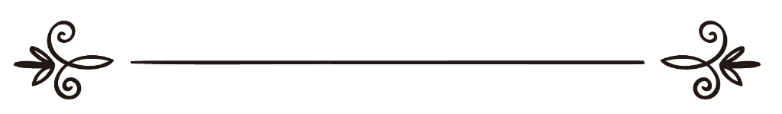 Шайх Муҳаммад ибн Солиҳ Ал-Усаймийнالشيخ محمد بن صالح العثيمينТаржимон: Абу Муҳаммад Али БухорийМуҳаррир: Абу Абдуллоҳ Шоший ترجمة: أبو محمد علي البخاري مراجعة: أبو عبد الله الشاشيСавол: Киши қироати махфий ўқилган намозда Фотиҳа ва зам сура ўқигандан кейин ҳам имом рукуга бормаса, сукут сақлаб кутадими?Жавоб:Имомнинг орқасида намоз ўқиган киши, Фотиҳа ва зам сурани ўқигандан кейин ҳам имом рукуга бормаса, сукут қилиб турмайди, билъакс имом рукуга боргунича бошқа бир сурани ўқийверади. Ҳатто биринчи ташаҳҳуддан кейинги учинчи ва тўртинчи ракаатда имом рукуга бормасдан олдин Фотиҳани битирса, имом рукуга боргунигача бошқа бир сурани ўқиб туради. Чунки иқтидо қилувчи киши имомнинг қироатини тинглаган пайтдагина сукут қилади, намозда бундан бошқа сукут қилиб жим туриладиган ўрин йўқдир.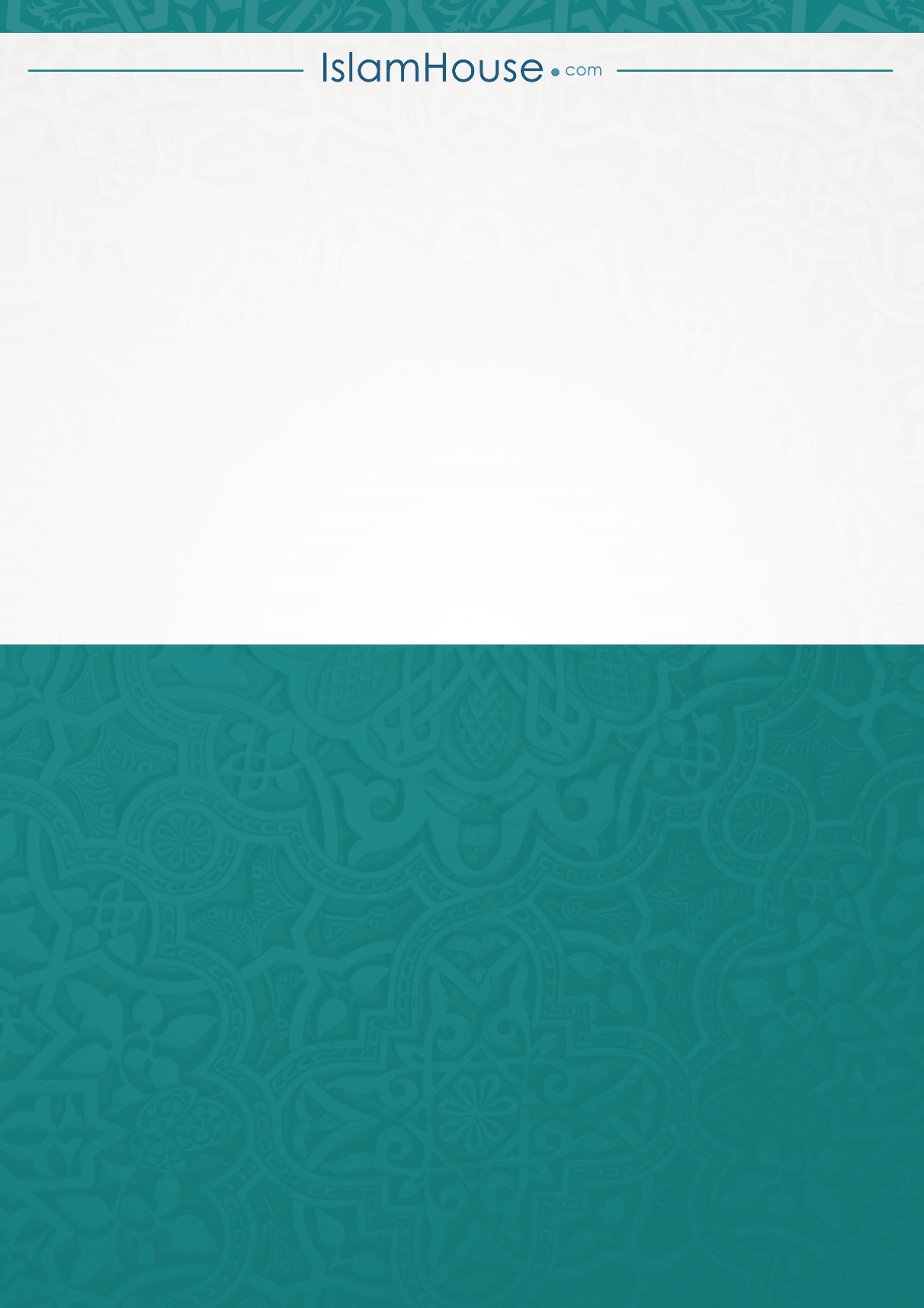 